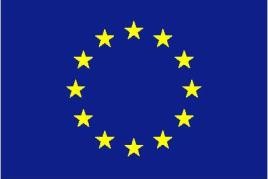 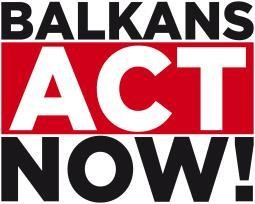 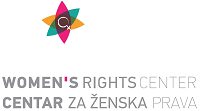 Contracting Authority: Women’s Rights Center (WRC)Title of the callCivil society initiatives to collect data and independently monitor and report on implementation of the legal framework and policies regarding trafficking in human beingsBalkans Act Now (BAN – phase III)Guidelinesfor grant applicantsDeadline for submission of the application: July 15th, 2020, 17:00hReference call for proposals number: Europe Aid/ 154870/DH/ACT/MultiTable of contentsCivil society initiatives to collect data and independently monitor and report on implementation of the legal framework and policies regarding trafficking in human beings (BAN – PHASE III)BACKGROUNDThe International Labour Organization (ILO) estimates that human trafficking worldwide generates over 32 billion USD. Western Balkans (WB) is a source, destination and transit territory for human trafficking, and this applies to all countries participating in this project. WB region in its EU accession negotiation processes needs to respond to the judicial reform and fight against organized crime, specifically human trafficking. This needs to be done as well by enhancing and strengthening regional cooperation, improving capacities and influence of the civil society organisations (CSO) in debating and monitoring on human rights and rule of law.Therefore Women’s Rights Center in partnership with the CSOs from Serbia, Bosna and Hercegovina, North Macedonia, Netherlands and Albania is implementing 48 months project BALKANS ACT NOW (BAN – PHASE III) funded by the European Commission.Phase III of BAN builds on the successes of the phases I and II (established strong regional network of CSO co-applicants; designed Balkans Declaration on the suppression of trafficking and exploitation of human beings; designed and tested regional Monitoring tool; various proposals on compensation mechanism for victims were developed, including a feasibility study on State Compensation Fund, as well as a model of the Law on Compensation Fund; awareness raising public campaigns were performed).The proposed BAN III focuses on adoption and implementation of the Monitoring tool, its advocacy and promotion as well as enabling transparent and accountable monitoring of quality of services delivered to victims. Effective Monitoring tool implementation requires civil society sector that has capacity and capability to deliver quality inputs and hold governments to the account, hence the project addresses CSO strengthening, advocacy skills and networking. Institutionalized effective monitoring and involvement of CSOs are a precondition for enabling functioning of the office of National rapporteur or it's strengthening, as a key function in ensuring together EU accession triggers deeply rooted and irreversible positive changes in addressing human trafficking.All WB co-applicants in this project are leaders in anti trafficking and fighting against organized crime in their countries. They are active actors in development of state’s strategies and action plans, in influencing policy changes, in policy monitoring, in the same time providing direct support to victims. The project approach has a strong regional ownership and it focuses on specific intervention to build capacities of WB CSOs and their local partners to analyse, propose new solutions, monitor and report on the work of justice sector.OBJECTIVES OF THE PROGRAMME AND PRIORITY ISSUESThe global objective of this call for proposals and BAN III project is: To contribute to enhancing participatory democracies and the EU integration processes in Montenegro, Serbia, North Macedonia, Albania, and Bosnia and Herzegovina by strengthening civil society impact on human trafficking victim's outcomes as well as CSO's capacity and capability to effectively dialogue with governments producing lasting change.The key objective of this call is to expand the Balkan Act Now! Network, by involving other CSOs from Montenegro in monitoring and advocacy actions on prevention of human trafficking and protection of victims.The call of proposal is expected to contribute to CSO monitoring capacity and ensuring sufficiency of data on practical implementation of national law and policies related to human trafficking as well as enabling a pathway for CSOs to directly engage in national and regional activities.Priority of the action is to support civil society initiatives to contribute to monitoring and collecting data for reporting on implementation of the legal framework and policies regarding trafficking in human beings, with focus on the rights of women victims of THB.It is expected CSO grantees to be involved in following BAN III activitiesContribute to regional CSO anti-trafficking network through contributing to development and implementation of the Regional network planContribute to building trust in CSOs by becoming a signatory of the accountability and transparency charter and by contributing to national advocacy campaignsFINANCIAL ALLOCATION PROVIDED BY THE CONTRACTING AUTHORITYThe overall indicative amount made available under this call for proposals is EUR 10 000. The Contracting Authority reserves the right not to award all available funds.Size of grantsWomen’s Rights Center aims to award 2 (two) projects, which must fall between the following minimum and maximum amounts of grants: minimum amount: EUR 5000 (five thousand) and maximum amount: EUR 5000 (five thousand).RULES FOR THIS CALL FOR PROPOSALSThese guidelines set out the rules for the submission, selection and implementation of the actions financed under this call, in conformity with the Practical Guide, which is applicable to the present call (available on the Internet at this address http://ec.europa.eu/europeaid/prag/document.do?locale=en).ELIGIBILITY CRITERIAThere are three sets of eligibility criteria, relating to:the actors:The 'lead applicant', i.e. the entity submitting the application form (2.1.1),if any, its co-applicant(s) (where it is not specified otherwise the lead applicant and its co- applicant(s) are hereinafter jointly referred as "applicant(s)") (2.1.1),and, if any, affiliated entity(ies) to the lead applicant and/or to a co-applicant(s). (2.1.2);the actions:Actions for which a grant may be awarded (2.1.4);the costs:types of cost that may be taken into account in setting the amount of the grant (2.1.5).Eligibility of applicants (i.e. lead applicant and co-applicant(s))Lead applicantIn order to be eligible for a grant, the lead applicant must :Be civil society entity local registered in MontenegroBe a non-profit organization that has been in operation for at least 3 years and for whom the grant will not present more than 40% of the 2017-2018 annual turnoverHave the reputation, capacity and capability to deliver proposed activities in a quality mannerCompliant with EU requirements placed on project partners within the projectCommitted to combating human traffickingPotential applicants may not participate in calls for proposals or be awarded grants if they are in any of the situations listed in section 2.3.3 of the Practical Guide;The grant application form (‘declaration by the lead applicant’), the lead applicant must declare that the lead applicant himself, the co-applicant(s) and affiliated entity(ies) are not in any of these situations. If awarded the grant contract, the lead applicant will become the beneficiary identified as the Coordinator in Annex E3h1 (Special Conditions). The Coordinator is the main interlocutor of the Contracting Authority. It represents and acts on behalf of any other co-beneficiary (if any) and coordinate the design and implementation of the action.Eligible actions: actions for which an application may be madeDurationThe initial planned duration of an action may not be lower than 4 months nor exceed 12 months.Types of activities eligible:Actions aimed at monitoring of human trafficking cases and data collectionContribution to writing of monitoring reportsAdvocacy and promotion activities related to human traffickingTesting innovative approaches to transparency and advocacyNational level networking focused on combating all forms of human trafficking LocationActions must take place in Montenegro.VisibilityThe applicants must take all necessary steps to publicize the fact that the European Union has financed or co- financed the action. As far as possible, actions that are wholly or partially funded by the European Union must incorporate information and communication activities designed to raise the awareness of specific or general audiences of the reasons for the action and the EU support for the action in the country or region concerned, as well as the results and the impact of this support.Applicants must comply with the objectives and priorities and guarantee the visibility of the EU financing (see the Communication and Visibility Manual for EU external actions specified and published by the European Commission at http://ec.europa.eu/europeaid/funding/communication-and-visibility-manual-eu- external-actions_en).Number of applications and grants per applicants / affiliated entitiesThe lead applicant may not submit more than one application(s) under this call for proposals. The lead applicant may not be awarded more than one grant(s) under this call for proposals.The lead applicant may not be a co-applicant or an affiliated entity in another application at the same time.A co-applicant/affiliated entity may not be the co-applicant or affiliated entity in more than one application(s) under this call for proposals.A co-applicant/affiliated entity may not be awarded more than one grant(s) under this call for proposals.Eligibility of costs: costs that can be includedOnly ‘eligible costs’ can be covered by a grant. The categories of costs that are eligible and non-eligible are indicated below. The budget is both a cost estimate and an overall ceiling for ‘eligible costs’.The reimbursement of eligible costs may be based on any or a combination of the following forms:actual costs incurred by the beneficiary(ies) and affiliated entity(ies)one or more simplified cost options. Simplified cost options may take the form of:unit costs: covering all or certain specific categories of eligible costs which are clearly identified in advance by reference to an amount per unit.lump sums: covering in global terms all or certain specific categories of eligible costs which are clearly identified in advance.flat-rate financing: covering specific categories of eligible costs which are clearly identified in advance by applying a percentage fixed ex ante.The amounts or rates have to be based on estimates using objective data such as statistical data or any other objective means or with reference to certified or auditable historical data of the applicants or the affiliated entity(ies). The methods used to determine the amounts or rates of unit costs, lump sums or flat-rates must comply with the criteria established in Annex K, and especially ensure that the costs correspond fairly to the actual costs incurred by the beneficiary(ies) and affiliated entity(ies), are in line with their accounting practices, no profit is made and the costs are not already covered by other sources of funding (no double funding). Refer to Annex K for directions and a checklist of controls to assess the minimum necessary conditions that provide reasonable assurance for the acceptance of the proposed amounts.Applicants proposing this form of reimbursement, must clearly indicate in worksheet no.1 of Annex B, each heading/item of eligible costs concerned by this type of financing, i.e. add the reference in capital letters to "UNIT COST" (per month/flight etc), "LUMPSUM", "FLAT RATE" in the Unit column. (see example in Annex K)Additionally in Annex B, in the second column of worksheet no.2, "Justification of the estimated costs" per each of the corresponding budget item or heading applicants must:describe the information and methods used to establish the amounts of unit costs, lump sums and/or flat-rates, to which costs they refer, etc.clearly explain the formulas for calculation of the final eligible amount3identify the beneficiary who will use the simplified cost option (in case of affiliated entity, specify first the beneficiary), in order to verify the maximum amount per each beneficiary (which includes if applicable simplified cost options of its affiliated entity(ies))At contracting phase, the Contracting Authority decides whether to accept the proposed amounts or rates on the basis of the provisional budget submitted by the applicants, by analysing factual data of grants carried out by the applicants or of similar actions and by performing checks established by Annex K.Recommendations to award a grant are always subject to the condition that the checks preceding the signing of the grant contract do not reveal problems requiring changes to the budget (such as arithmetical errors, inaccuracies, unrealistic costs and ineligible costs). The checks may give rise to requests for clarification and may lead the Contracting Authority Women’s Rights Center to impose modifications or reductions to address such mistakes or inaccuracies. It is not possible to increase the grant or the percentage of EU co-financing as a result of these corrections.It is therefore in the applicants' interest to provide a realistic and cost-effective budget. Eligible direct costsTo be eligible under this call for proposals, costs must comply with the provisions of Article 14 of the General Conditions to the standard grant contract (see Annex G of the guidelines).Contingency reserveThe budget may include a contingency reserve not exceeding 5 % of the estimated direct eligible costs. It can only be used with the prior written authorisation of the Contracting Authority.Eligible indirect costsThe indirect costs incurred in carrying out the action may be eligible for flat-rate funding, but the total must not exceed 7 % of the estimated total eligible direct costs. Indirect costs are eligible provided that they do not include costs assigned to another budget heading in the standard grant contract. The lead applicant may be asked to justify the percentage requested before the grant contract is signed. However, once the flat rate has been fixed in the Special Conditions of the grant contract, no supporting documents need to be provided.If any of the applicants or affiliated entity(ies) is in receipt of an operating grant financed by the EU, it may not claim indirect costs on its incurred costs within the proposed budget for the action.3  Examples:- for staff costs: number of hours or days of work * hourly or daily rate pre-set according to the category  of personnel concerned;- for travel expenses: distance in km * pre-set cost of transport per km; number of days * daily allowance pre-set according to the country;- for specific costs arising from the organization of an event: number of participants at the event * pre-set total cost per participant etc.Contributions in kindContributions in kind mean the provision of goods or services to beneficiaries or affiliated entities free of charge by a third party. As contributions in kind do not involve any expenditure for beneficiaries or affiliated entities, they are not eligible costs.Ineligible costsThe following costs are not eligible:debts and debt service charges (interest);provisions for losses or potential future liabilities;costs declared by the beneficiary(ies) and financed by another action or work programme receiving a European Union (including through EDF) grant;purchases of land or buildings, except where necessary for the direct implementation of the action, in which case ownership must be transferred in accordance with Article 7.5 of the General Conditions of the standard grant contract, at the latest at the end of the action;currency exchange losses;Credit to third parties.HOW TO APPLY AND THE PROCEDURES TO FOLLOWApplication formsApplicants must apply in English language. Applicant must submit filled Applicant form. With application documents, Applicants must send following addition documentation (scanned):Scanned copy of Registration of organizationScanned copy of Statute of organizationAnnual turnover statement for 2017 and 2018Hand-written applications will not be accepted.Please note that only the grant application form and the published annexes which have to be filled in (budget, logical framework) will be evaluated. It is therefore of utmost importance that these documents contain ALL the relevant information concerning the action. No additional annexes should be sent.Where and how to send applicationsFull applications (i.e. the full application form, the budget, the logical framework and the declaration by the lead applicant) must be submitted in a sealed envelope by private courier service or by hand-delivery (a signed and dated certificate of receipt will be given to the deliverer) to the address below.Address for hand delivery and by private courier service:Women’s Rights CenterBokeška 20, Podgorica, MontenegroApplications sent by any other means (e.g. by fax or by e-mail) or delivered to other addresses will be rejected.Applications must be submitted in one original copies in A4 size, each bound. The full application form, budget and logical framework must also be supplied in electronic format (CD- Rom or USB stick) in a separate and single file (i.e. the full application must not be split into several different files). The electronic file must contain exactly the same application as the paper version.On the surface of the envelope it has to be stated“DO NOT OPEN “In the subject, it has to be stated the following: Project proposal under the call: Civil society initiatives to collect data and independently monitor and report on implementation of the legal framework and policies regarding trafficking in human beingsDeadline for submission of applicationsThe deadline for the submission of applications is July 15th, 2020 the deadline for receipt is at 17:00 hour local time as evidenced by the signed and dated receipt. Any application submitted after the deadline will automatically be rejected.Further information about applicationsIn case of additional information required, question may be send by e-mail to stefanpopovic.wrc@gmail.com no later than 31th of May 2020 with email subject „Questions on the BAN III sub-grant“The Contracting Authority has no obligation to provide clarifications to questions received after this date. Replies will be given no later than 11 days before the deadline for the submission of applications.To ensure equal treatment of applicants, the Contracting Authority cannot give a prior opinion on the eligibility of lead applicants, co-applicants, affiliated entity(ies), an action or specific activities.Evaluation and selection of applicationsApplications will be examined and evaluated by the Women’s Rights Center with the possible assistance of external assessors. All applications will be assessed according to the following steps and criteria.STEP 1:	OPENING & ADMINISTRATIVE CHECKSDuring the opening and administrative check the following will be assessed:If the deadline has been met. Otherwise, the application will be automatically rejected.If the application satisfies all the criteria specified in the checklist of the grant application form. This includes also an assessment of the eligibility of the action. If any of the requested information is missing or is incorrect, the application may be rejected on that sole basis and the application will not be evaluated further.(1) STEP 2: EVALUATION OF THE FULL APPLICATIONScoring:The evaluation grid is divided into sections and subsections. Each subsection will be given a score between 1 and 5 as follows: 1 = very poor; 2 = poor; 3 = adequate; 4 = good; 5 = very good.Evaluation GridOnly Applicants with a score of at least 70 will be considered for funding.NOTIFICATION OF THE CONTRACTING AUTHORITY’S DECISIONContent of the decisionThe applicants will be informed in writing of the Contracting Authority’s decision concerning their application and, if rejected, the reasons for the negative decision.Indicative timetableCONDITIONS FOR IMPLEMENTATION AFTER THE CONTRACTING AUTHORITY’S DECISION TO AWARD A GRANTFollowing the decision to award a grant, the beneficiary (ies) will be offered a contract based on the standard grant contract (see Annex G of these guidelines). By signing the application form (Annex A of these guidelines), the applicants agree, if awarded a grant, to accept the contractual conditions of the standard grant contract. Where the Coordinator is an organisation whose pillars have been positively assessed, it will sign a PA Grant Agreement based on the PAGoDA template. In this case references to provisions of the standard grant contract and its annexes shall not apply. References in these guidelines to the grant contract shall be understood  as  references   to   the   relevant   provisions   of   the   PA   Grant   Agreement.   Implementation contractsWhere implementation of the action requires the beneficiary (ies) and its affiliated entity(ies) (if any) to award procurement contracts, those contracts must be awarded in accordance with Annex IV to the standard grant contract.LIST OF ANNEXESNOTE THAT ALL ANNEXES MUST BE ADAPTED AS FORESEEN TO THE CALL AND PUBLISHED TOGETHER WITH THE GUIDELINESDOCUMENTS TO BE COMPLETEDAnnex A:	Grant Application Form (Word format) Annex B:	Budget (Excel format)Annex C:	Logical Framework (Excel format) Annex D:	Legal Entity Sheet4Annex E: Financial identification formDOCUMENTS FOR INFORMATION5Annex G: Standard Grant ContractAnnex II:	general conditionsAnnex IV:	contract award rulesAnnex V:	standard request for paymentAnnex VI:	model narrative and financial reportAnnex H:	Daily allowance rates (Per diem), available at the following address: http://ec.europa.eu/europeaid/funding/about-procurement-contracts/procedures-and-practical- guide-prag/diems_enAnnex J:	Information on the tax regime applicable to grant contracts signed under the call.Only applicable where the European Commission will make the payments under the contracts to be signed.These documents should also be published by the Contracting Authority.Annex K:	Guidelines and Checklist for assessing Budget and Simplified cost options.Useful links:Project Cycle Management Guidelineshttp://ec.europa.eu/europeaid/aid-delivery-methods-project-cycle-management-guidelines-vol-1_enThe implementation of grant contractsA Users' Guidehttp://ec.europa.eu/europeaid/companion/document.do?nodeNumber=19&locale=enFinancial Toolkithttp://ec.europa.eu/europeaid/funding/procedures-beneficiary-countries-and-partners/financial-management- toolkit_en Please note: The toolkit is not part of the grant contract and has no legal value. It merely provides general guidance and may in some details differ from the signed grant contract. In order to ensure compliance with their contractual obligations beneficiaries should not exclusively rely on the toolkit but always consult their individual contract documents.* * *SectionMaximum Score1. Financial and operational capacity201.1 Do the applicants and, if applicable, their affiliated entity(ies) have sufficient experience of project management?51.2 Do the applicants and, if applicable, their affiliated entity(ies) have sufficient technical expertise? (especially knowledge of the issues to be addressed)51.3 Do the applicants and, if applicable, their affiliated entity(ies) have sufficient management capacity?(Including staff, equipment and ability to handle the budget for the action)?51.4 Does the lead applicant have stable and sufficient sources of finance?52. Relevance of the action302.1 How relevant is the proposal to the objectives and priorities of the call for proposals?152.2 How relevant to the particular needs and constraints of the target country(ies) or region(s) is the proposal (including synergy with other EU initiatives and avoidance of duplication)?51.3 How clearly defined and strategically chosen are those involved (final beneficiaries, target groups)? Have their needs been clearly defined and does the proposal address them appropriately?103. Effectiveness and feasibility of the action203.1 Are the activities proposed appropriate, practical, and consistent with the objectives and expected results?53.2 Is the action plan clear and feasible?53.3 Does the proposal contain objectively verifiable indicators for the outcome of the action? Is any evaluation planned?53.4 Is the co-applicant(s)'s and affiliated entity(ies)'s level of involvement and participation in the action satisfactory?54. Sustainability of the action154.1 Is the action likely to have a tangible impact on its target groups?54.2 Is the proposal likely to have multiplier effects? (Including scope for replication, extension and information sharing.)54.3	Are	the	expected	results	of	the	proposed	action	sustainable?:-financially	(how	will	the	activities	be	financed	after	the	funding	ends?)institutionally (will structures allowing the activities to continue be in place at the end of the	action?	Will	there	be	local	‘ownership’	of	the	results	of	the	action?at policy level (where applicable) (what will be the structural impact of the action — e.g. will	it	lead	to	improved	legislation,	codes	of	conduct,	methods,	etc?)- environmentally (if applicable) (will the action have a negative/positive environmental impact?)55. Budget and cost-effectiveness of the action155.1 Are the activities appropriately reflected in the budget?55.2 Is the ratio between the estimated costs and the expected results satisfactory?10Maximum total score100DATETIMEDeadline for requesting any clarifications from the Contracting Authority31st May 202017.00hDeadline for submission of the applications15th July 2020 17.00hPublishing the list of selected applicants on www.womensrightscenter.org Notification of award (after the eligibility check)First week of August-Contract signatureSeptember 2020-Note*: In case any changes arise regarding the timetable, updated version will be posted on the Women’s Rights Center’s website www.womensrightscenter.orgNote*: In case any changes arise regarding the timetable, updated version will be posted on the Women’s Rights Center’s website www.womensrightscenter.orgNote*: In case any changes arise regarding the timetable, updated version will be posted on the Women’s Rights Center’s website www.womensrightscenter.org